"Новогодний вечер" (28.12.2017г.)28  декабря  2017 года в Актовом зале колледжа прошел вечер, посвященный Новому, 2018 году. Открыл вечер зам. директора по УВР К.А. Бедьятов, подвел итог деятельности Аграрного колледжа за 1-е полугодие 2017-18  учебного года, поздравил всех присутствующих с Новым годом, пожелал успехов педагогам в их благородном труде, студентам в овладении азов избранной профессии.Затем все по сценарию, составленному активистами МЦ «Данко». В течение двухчасового представления – номера художественной самодеятельности, различные конкурсы, стихи, розыгрыши, веселые игры, лотерея…в заключении … новогодняя дискотека. 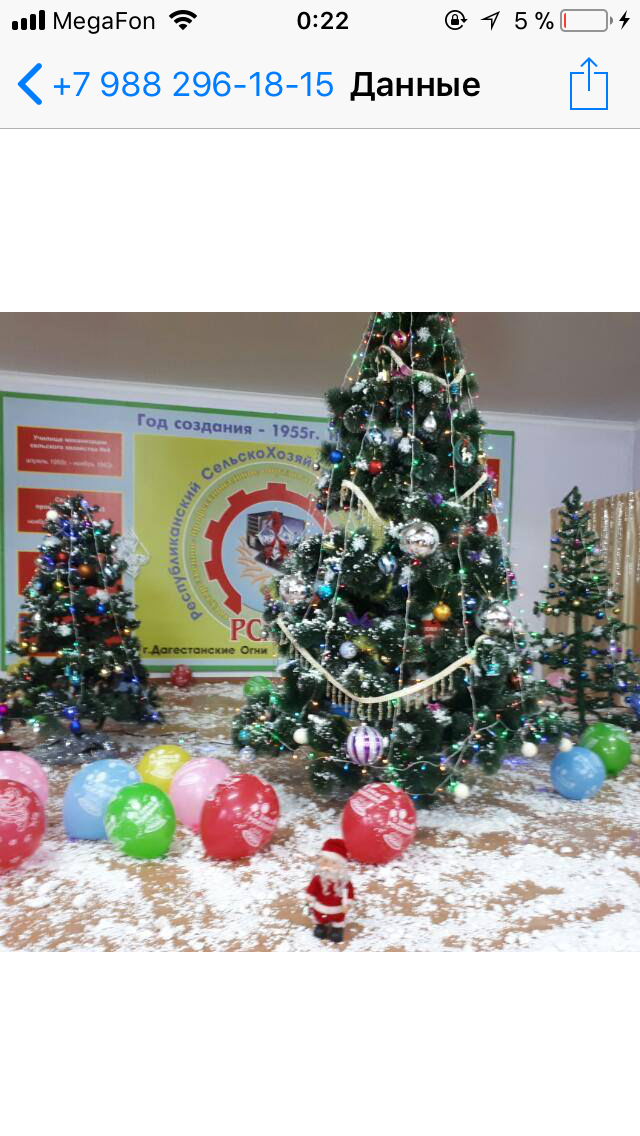 